 Android App Programming Occupations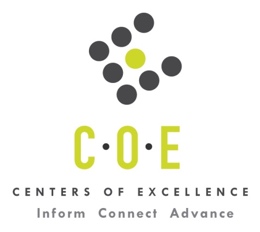 Labor Market Information ReportCity College of San FranciscoPrepared by the San Francisco Bay Center of Excellence for Labor Market ResearchOctober 2018RecommendationBased on all available data, there appears to be a significant undersupply of Android App Programming workers compared to the demand for this cluster of occupations in the Bay region and in the Mid-Peninsula sub-region (San Francisco and San Mateo Counties). The annual gap is about 15,978 students annually in the Bay region and 5,857 in the Mid-Peninsula sub-region.This report also provides student outcomes data on employment and earnings for programs on TOP 0707.00 - Computer Software Development in the state and region. It is recommended that this data be reviewed to better understand how outcomes for students taking courses on this TOP code compare to potentially similar programs at colleges in the state and region, as well as to outcomes across all CTE programs at City College of San Francisco and in the region. IntroductionThis report profiles Android App Programming Occupations in the 12 county Bay region and in the Mid-Peninsula sub-region for the revision of an existing program at City College of San Francisco. Labor market information (LMI) is not available at the eight-digit SOC Code level for Software Quality Assurance Engineers and Testers (15-1199.01), therefore, the data shown in Tables 1 and 2 is for Computer Occupations, All Other (at the six digit SOC level) and likely overstates demand for Software Quality Assurance Engineers and Testers.Occupational DemandTable 1. Employment Outlook for Android App Programming Occupations in Bay RegionSource: EMSI 2018.4Bay Region includes Alameda, Contra Costa, Marin, Monterey, Napa, San Benito, San Francisco, San Mateo, Santa Clara, Santa Cruz, Solano and Sonoma CountiesTable 2. Employment Outlook for Android App Programming Occupations in Mid-Peninsula Sub-RegionSource: EMSI 2018.4Mid-Peninsula Sub-Region includes San Francisco and San Mateo CountiesJob Postings in Bay Region and Mid-Peninsula Sub-RegionTable 3. Number of Job Postings by Occupation for latest 12 months (Oct 2017 - Sept 2018)Source: Burning GlassTable 4. Top Job Titles for Android App Programming Occupations for latest 12 months (Oct 2017 - Sept 2018)Source: Burning GlassIndustry ConcentrationTable 5. Industries hiring Android App Programming Workers in Bay RegionSource: EMSI 2018.4Table 6. Top Employers Posting Android App Programming Occupations in Bay Region and Mid-Peninsula Sub-Region (Oct 2017 - Sept 2018)Source: Burning GlassEducational SupplyThere are five community colleges in the Bay Region issuing 224 awards annually on TOP 0707.00 - Computer Software Development.  There are two colleges in the Mid-Peninsula sub-region issuing 39 awards annually on this TOP code. Table 7. Awards on TOP 0707.00 - Computer Software Development in the Bay RegionSource: IPEDS, Data Mart and LaunchboardNOTE: Headcount of students who took one or more courses is for 2016-17. The annual average for awards is 2014-17 unless there are only awards in 2016-17. The annual average for other postsecondary is for 2013-16.Gap AnalysisBased on the data included in this report, there is a large labor market gap in the Bay region with 16,202 annual openings for the Android App Programming occupational cluster and 224 annual awards for an annual undersupply of 15,978. In the Mid-Peninsula sub-region, there is also a gap with 5,896 annual openings and 39 annual awards for an annual undersupply of 5,857.Student OutcomesTable 8. Four Employment Outcomes Metrics for Students Who Took Courses on TOP 0707.00 - Computer Software DevelopmentSource: Launchboard Pipeline (version available on 10/9/18)Skills, Certifications and EducationTable 9. Top Skills for Android App Programming Occupations in Bay Region (Oct 2017 - Sept 2018)Source: Burning GlassTable 10. Certifications for Android App Programming Occupations in the Bay Region (Oct 2017 - Sept 2018)Note: 96% of records have been excluded because they do not include a certification. As a result, the chart below may not be representative of the full sample.Source: Burning GlassTable 11. Education Requirements for Android App Programming Occupations in Bay Region Note: 54% of records have been excluded because they do not include a degree level. As a result, the chart below may not be representative of the full sample.Source: Burning GlassMethodologyOccupations for this report were identified by use of skills listed in O*Net descriptions and job descriptions in Burning Glass. Labor demand data is sourced from Economic Modeling Specialists International (EMSI) occupation data and Burning Glass job postings data. Educational supply and student outcomes data is retrieved from multiple sources, including CTE Launchboard and CCCCO Data Mart.SourcesO*Net OnlineLabor Insight/Jobs (Burning Glass) Economic Modeling Specialists International (EMSI)  CTE LaunchBoard www.calpassplus.org/Launchboard/ Statewide CTE Outcomes SurveyEmployment Development Department Unemployment Insurance DatasetLiving Insight Center for Community Economic DevelopmentChancellor’s Office MIS systemContactsFor more information, please contact:Doreen O’Donovan, Data Research Analyst, for Bay Area Community College Consortium (BACCC) and Centers of Excellence (CoE), doreen@baccc.net or (831) 479-6481John Carrese, Director, San Francisco Bay Center of Excellence for Labor Market Research, jcarrese@ccsf.edu or (415) 267-6544Software Developers, Applications (SOC 15-1132): Develop, create, and modify general computer applications software or specialized utility programs.  Analyze user needs and develop software solutions.  Design software or customize software for client use with the aim of optimizing operational efficiency.  May analyze and design databases within an application area, working individually or coordinating database development as part of a team.  May supervise computer programmers.Entry-Level Educational Requirement: Bachelor's degreeTraining Requirement: NonePercentage of Community College Award Holders or Some Postsecondary Coursework: 13%Computer Occupations, All Other (SOC 15-1199): All computer occupations not listed separately.  Excludes “Computer and Information Systems Managers” (11-3021), “Computer Hardware Engineers” (17-2061), “Electrical and Electronics Engineers” (17-2070), “Computer Science Teachers, Postsecondary” (25-1021), “Multimedia Artists and Animators” (27-1014), “Graphic Designers” (27-1024), “Computer Operators” (43-9011), and “Computer, Automated Teller, and Office Machine Repairs” (49-2011).Entry-Level Educational Requirement: Bachelor's degreeTraining Requirement: NonePercentage of Community College Award Holders or Some Postsecondary Coursework: 35%Occupation 2017 Jobs2022 Jobs5-Yr Change5-Yr % Change5-Yr Open-ingsAnnual Open-ings10% Hourly WageMedian Hourly WageSoftware Developers, Applications90,031109,10119,070 21%49,8099,962$38.71 $62.17 Computer Occupations, All Other19,75321,7882,035 10%8,8471,769$26.52 $53.50 Computer Programmers14,21214,794583 4%5,3071,061$27.67 $48.82 Software Developers, Systems Software40,88044,5553,675 9%17,0453,409$40.33 $65.52 Total164,876190,23925,36315%81,00816,202$36.70 $60.81 Occupation 2017 Jobs2022 Jobs5-Yr Change5-Yr % Change5-Yr Open-ingsAnnual Open-ings10% Hourly WageMedian Hourly WageSoftware Developers, Applications29,71737,5497,832 26%18,1713,634$39.89 $66.06 Computer Occupations, All Other7,9318,9491,019 13%3,767753$28.11 $53.81 Computer Programmers4,7825,205423 9%1,999400$27.21 $49.42 Software Developers, Systems Software11,07512,9011,826 16%5,5411,108$42.39 $65.17 TOTAL53,50564,60511,100 21%29,4795,896$37.53 $62.57 OccupationBay RegionMid-PeninsulaSoftware Developers, Applications (15-1132.00)84,71730,905Software Quality Assurance Engineers and Testers (15-1199.01)10,2923,262Computer Programmers (15-1131.00)3,6551,133Software Developers, Systems Software (15-1133.00)1,139353Total99,80335,653Common TitleBayMid-PeninsulaCommon TitleBayMid-PeninsulaSoftware Development Engineer25,50210,031.Net Developer763271Java Developer5,6391,402Software Quality Assurance Engineer709143Devops Engineer3,1671,137Quality Assurance Analyst660326Applications Engineer2,521641Senior Engineer647318Quality Assurance Engineer2,466699Software Engineering Manager617271Java Engineer2,240722Quality Assurance Tester515189Software Developer2,011653Salesforce Developer487212Python Developer1,393329Software Architect486178Senior Developer1,263653Full Stack Developer480185Developer1,260445Programmer/Analyst463160Applications Developer1,136486Lead Developer443182Android Developer1,115486Mobile App Developer425170Principal Software Engineer1,005489C++ Developer40294Engineer872315Full Stack Engineer37932iOS Developer852417Software Test Engineer37429Senior Devops Engineer792389Software Development Manager369106Industry – 6 Digit NAICS (No. American Industry Classification) CodesJobs in Industry (2017)Jobs in Industry (2022)% Change (2017-22)% in Industry (2017)Custom Computer Programming Services (541511)35,39936,18917%21.6%Computer Systems Design Services (541512)22,03922,26415%13.3%Software Publishers (511210)18,28718,83621%11.2%Internet Publishing and Broadcasting and Web Search Portals (519130)16,72717,26737%10.3%Electronic Computer Manufacturing (334111)13,51113,6646%8.1%Data Processing, Hosting, and Related Services (518210)5,9926,24532%3.7%Other Computer Related Services (541519)4,8424,92222%2.9%Corporate, Subsidiary, and Regional Managing Offices (551114)3,6363,7449%2.2%Research and Development in the Physical, Engineering, and Life Sciences (except Nanotechnology and Biotechnology) (541715)2,3992,459 (7%)1.5%Semiconductor and Related Device Manufacturing (334413)2,1452,143 (5%)1.3%Engineering Services (541330)1,6971,71312%1.0%Federal Government, Civilian, Excluding Postal Service (901199)1,6611,6530%1.0%EmployerBayEmployerBayEmployerMid-PeninsulaApple Inc.2,562Microsoft Corporation378Amazon485Capital Markets Placement1,499Intel Corporation374Facebook480Amazon1,461SAP346Salesforce447Cisco Systems Incorporated941eBay340Capital Markets Placement405Google Inc.765Vmware Incorporated339Oracle339Workday, Inc763IBM327Twitter200Oracle545Walmart / Sam's322Sony Electronics Incorporated175Facebook485Etouch Systems Corporation321Capgemini164Salesforce453Accenture301Autodesk Incorporated161Nvidia Corporation394Infoobjects Inc293Microsoft Corporation161CollegeSub-RegionHeadcountAssociatesCertificatesTotalCity College of San FranciscoMid-Peninsula2,1362929San MateoMid-Peninsula7251010De Anza CollegeSilicon Valley3,3163131Diablo Valley CollegeEast Bay1,4126556121Hartnell CollegeSanta Cruz - Monterey2453333Total Bay RegionTotal Bay Region7,83498126224Total Mid-Peninsula Sub-RegionTotal Mid-Peninsula Sub-Region2,136039392015-16Bay 
(All CTE Programs)City College of San Francisco (All CTE Programs)State (TOP 0707.00)Bay (TOP 0707.00)Mid-Peninsula (TOP 0707.00)City College of San Francisco (TOP 0707.00)% Employed Four Quarters After Exit75%75%72%64%66%68%Median Quarterly Earnings Two Quarters After Exit$13,996$13,996$10,794$10,920$13,683$14,714Median % Change in Earnings40%40%46%50%53%66%% of Students Earning a Living Wage63%63%55%59%64%67%SkillPostingsSkillPostingsSkillPostingsJava40,252Unit Testing8,582Big Data5,865Software Engineering35,897Continuous Integration (CI)8,278JavaScript Object Notation (JSON)5,671Python27,969Web Application Development7,994Software Architecture5,567Software Development26,108Scrum7,240Machine Learning5,280JavaScript19,698NoSQL6,991Relational Databases5,239SQL19,544Agile Development6,990jQuery5,090Linux18,907Data Structures6,823Project Management4,917C++15,773MySQL6,746Apache Kafka4,911Quality Assurance and Control13,096Microsoft C#6,735Docker Software4,706Git11,816Ruby6,623Salesforce4,653Debugging10,456AngularJS6,421React Javascript4,492Object-Oriented Analysis and Design (OOAD)10,249Scalability Design6,325Product Management4,482UNIX9,889PERL Scripting Language6,245HTML54,479Oracle9,752Extensible Markup Language (XML)6,192Apache Webserver4,428DevOps9,081Apache Hadoop6,047Atlassian JIRA4,391CertificationPostingsCertificationPostingsIT Infrastructure Library (ITIL) Certification454CompTIA Security+59Security Clearance411Certified Salesforce Advanced Developer57Driver's License326Mbe Certified57Project Management Certification255Certified ScrumMaster (CSM)52Certified Information Systems Security Professional (CISSP)241Six Sigma Certification51Salesforce Developer236Certified Novell Administrator50Cisco Certified Network Associate (CCNA)196ITIL Foundation50Cisco Certified Internetwork Expert (CCIE)185Salesforce Platform App Builder49ITIL Certification169Microsoft Certified Solutions Developer (MCSD)48Cisco Certified Network Professional (CCNP)168Certified Scrum Professional (CSP)45Certified Scrum Trainer (CST)142Cisco Certified Security Professional45Project Management Professional (PMP)141Certified Salesforce Platform Developer I44Certified Salesforce Administrator134Certified Senior System Architect42Certified Salesforce Platform Developer124Certified Salesforce Platform Developer II41SANS/GIAC Certification108AWS Certified DevOps Engineer40Certified Information Systems Auditor (CISA)101Juniper Networks Certified Internet Expert39Capability Model Maturity Integration (CMMI) Certification95Oracle Certification39Automation Certification85Red Hat Certified Engineer (RHCE)38Certified Information Security Manager (CISM)82CompTIA Network+37Java Certification79Certified Quality Engineer (CQE)36Microsoft Certified Professional (MCP)68Computer Science Certification36Education (minimum advertised)Latest 12 Mos. PostingsHigh school or vocational training638 (1%)Associate Degree381 (1%)Bachelor’s Degree or Higher50,772 (98%)